Attendees:James Dietrich – SecretaryPatty Wycoff – Neighborhood CoordinatorJoEllyn Jolstad – Bryn Mawr BugleSusan Verrett - Area 2 Co-RepDennie Juillerat - Area 3 RepBrian Treece – Area 5 Co-RepBeth Turnbull – Area 5 Co-RepJay Peterson – Area 6 Co-RepBarry Schade – Area 6 Co-RepVida Ditter – Co-Rep Area 6Steve Harvey – Area 7 RepGuests:Brian WalshJeannette ColbyA quorum was present. Call to order 6:41 and IntroductionsVida Ditter moved to approve the agenda. Seconded. Motion passed.With no changes, February’s Board Meeting Minutes were approved.Brian Walsh from Minneapolis Department of Civil Rights gave a short introduction to remind business owners of the Anti-Discrimination Ordinance. Minneapolis business owners should be mindful of unintended anti-discrimination practices occurring. The City’s new Sick and Safe Time Ordinance requires employers to provide a baseline level of sick leave to all employees, both part-time and full time. This ordinance goes into effect July 1, 2017.Lisa Goodman provided an update from the City. The appointments to Park Systems Northside Advisory Committee are Mike Brennen and Kevin Thompson. On March 29th, Lunch w/Lisa topic is an Update of Peavy Plaza including a sneak peak of sculpture garden. The architects will be there to field questions.  The April Lunch with Lisa will be April 26th.City council voted on returning NPR money to neighborhoods.  $16,226 coming back to Bryn Mawr. The City will be making their decision on changes to the Minneapolis Impound lot.  Bryn Mawr vote will have not have an impact on their decision.  Cost is their biggest concern.
Vida Ditter reviewed the ROC Impound Lot suggested plans. The City has narrowed the changes down to 2 options. Option Two is to leave the entrance where it currently is on Colfax. Option Three is to change the primary entrance to Van White bridge, which would improve access from LRT and safety, but would cost an additional $900,000.James Dietrich moved to vote to support either the Colfax entrance or the Van White entrance. Barry Schade amended the motion to support the City and their efforts to accommodate the concerns expressed and Bryn Mawr appreciates the level of involvement they have had. Seconded. Five votes in support of Van White entrance. Four vote to remain neutral as a neighborhood.Motion passed to support the Van White entrance.Patty Wycoff gave the Neighborhood Coordinator update. Membership is growing. Patty has implemented a new approach to increasing membership.  More focus using online tools (social media, email) and the Bugle.  Last year Membership spent $2000+ on printing and postage. This year, that number will be reduced and utilized on more effective areas. Patty continues to work on the CPP Annual Report, which is due March 30.  JoEllyn Jolstad gave an update from the Bugle. Susan Verret will contribute an article for April and Jay Peterson will contribute for May. The BMNA Festival of Garages is coming up, registration will be included. The Bryn Mawr PTA plant sale order forms will also be included.Jeremy gave some information from the Webmaster and sent in some additional information. Email blasts were sent regarding the Membership Drive. The Photo Gallery is coming along. There have been issues in that so many of the plugins that allow Guest Users to post photos with moderation have either not fit the bill or have been abandoned by the developer.  A few different ones have failed testing of a guest user or anonymous user. Having an unknown user upload data to our site opens the door to security issues. We have seen weird attempts by bots, spammers, and spiders that are looking for vulnerabilities.  A photo gallery would be a great addition to BMNA.org.Lynda Shaheen built the Volunteer Page which is published and live. There are links to two programs: 1) Sheridan Story Weekend Food Program and 2) Reading Buddies at Anwatin.Dennis Fazio assisted in shoring up all the Association pages.We received an email from the Tangletown Neighborhood Association that asked us who we contracted with to build our website as it was their favorite of Neighborhood websites.Dennie Juillerat gave an update from the Garden Committee. The 2017 growing season is underway. 2017 priorities include the hedge, which is a big project. The Committee would like suggestions from neighbors. Bryn Mawr has 35 community gardens, includes boulevard gardens in downtown Bryn Mawr. Seven new locally made, oxidized steel planters are coming for downtown. This year the Garden Committee plans to redo the Cedar Lake Parkway boulevard. John Davenport, Ed Juda will assist. Suggestion from Patty Wycoff to include representatives from CIDNA to assist in maintenance. Sue Verrett commented that the raised planter on south side of 394 has been neglected. Dennie will consider finding a water source for new plants there.Barry Schade mentioned that a Garden Tour will occur this year sponsored by the Master Gardeners of Hennepin County. This event will occur on the 2nd Saturday of July and will include several gardens from the neighborhood.Community Project Committee is meeting on March 28th to decide which community projects will be suggested to the board.
Vida gave an update on ROC. The next meeting will be held March 21. David Wellington will attend and discuss the properties that Wellington has acquired in ROC. CAC had last meeting last week.  Looking for volunteers for localized decision making.Jay Peterson gave an update on Bylaws. There may be some areas to tighten up, particularly around who is an official member, and voting. A presentation should occur prior to the April Board meeting so discussion can occur and a vote can be taken at the Annual Meeting.A reminder that with warmer weather, crime in the neighborhood tends to increase. Patty Wycoff will be sending out tips to help avoid being a victim. Barry Schade reminded neighbors to report crimes when they happen. The Minneapolis Police department uses this information to determine how much patrol is required in the neighborhood. A Guest spoke on the potential art installation. The cul-du-sac on Thomas on the north side of 384 has experienced challenges with loitering and negative traffic. James Dietrich clarified that the installation would be on the round-about on the south side of 394. The objective would be to improve positive traffic in the area and this could lead to a reduction in negative uses of the space on the north side.James moved to adjourn. Seconded.Meeting adjourned at 7:50.NEXT BOARD MEETING: 	Wednesday, April 12, 2017      6:30 p.m., Bryn Mawr Elementary Cafeteria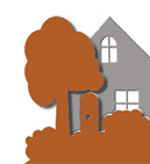 BRYN MAWR NEIGHBORHOOD ASSOCIATION Board Meeting MinutesWednesday, March 8, 2017 6:30– 8:15 PMBryn Mawr Elementary (Cafeteria)